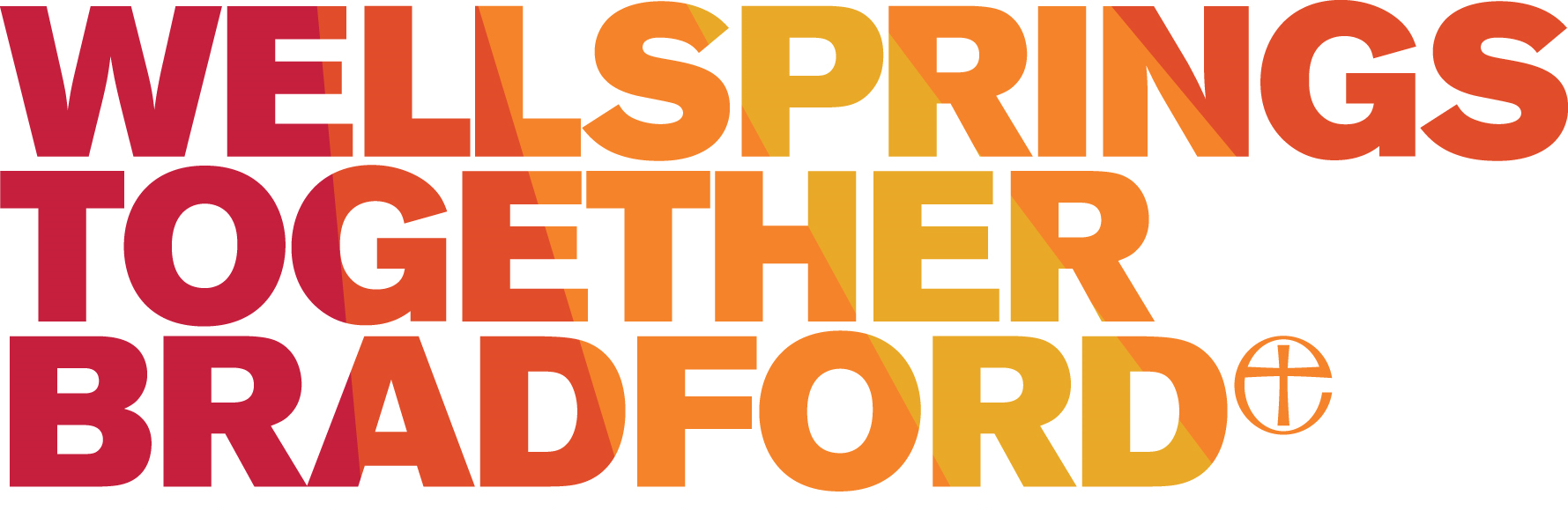 Meal Provision in Bradford – no referrals requiredWellsprings Together Bradford with the support of Bradford Speakout and City of Bradford MDC have produced this resource which provides details of where food is served free or on a pay-as-you-feel basis across Bradford without a referral needed. The information in this booklet can be shared with members of the public. This resource will be updated and is available online at https://www.cuf.org.uk/wellsprings-together-bradfordMondayOpen Doors (Saint Pio Friary) 11.00am-2.00pm: Sandwiches, tea and coffeeSaint Pio Friary, 1 Sedgfield Terrace, Westgate, Bradford BD1 2RUThe Immanuel Project9.30am: Breakfast and 12.30pm: LunchLife City Hub, Belfry House, Chester Street, Bradford BD5 0AFInTouch Foundation Bradford (Mobile Kitchen)6.30-8.00pm: Hot meal and drinksCrown Court, Drake Street, Bradford BD1 1JASalvation Army Day Shelter8.45-9.30am: Breakfast, 12.00-1.00pm: Soup & Sandwich Lunch. Hot drinks 10.30-11.00am, 2.00-3.00pm.Salvation Army Day Shelter, 371 Leeds Road, Bradford BD3 9NGTuesdayLife Church Streetwise Team 8.00-9.30pm: Sandwiches and hot drinksNelson Street, car park next to the Police Station, Bradford BD5 0HDOpen Doors (Saint Pio Friary) 11.00am-2.00pm: Soup KitchenSaint Pio Friary, 1 Sedgfield Terrace, Westgate, Bradford BD1 2RUTuesday - continuedSalvation Army Day Shelter8.45-9.30am: Breakfast, 12.00-1.00pm: Soup & Sandwich Lunch. Hot drinks 10.30-11.00am, 2.00-3.00pm.Salvation Army Day Shelter, 371 Leeds Road, Bradford BD3 9NGThe Gateway Centre Pay-What-You-Can Café12.00-1.00pm: Pay-what-you-can caféGateway Centre, 45 Thackeray Road, Ravenscliffe, Bradford BD10 0JRThe Storehouse Pay-As-You-Feel Café 10.00am-3.00pm: Pay-as-you-feel caféThe Storehouse, 116 Caledonia Street, Bradford BD4 7BQWednesdayFeed the Hungry Drop-In 6.00-8.00pm: Hot meal, hot drinksLight of the World Community Centre, Gaythorne Rd, Bradford BD5 7ESWyke Drop-In Café10am-12pm: Tea, coffee, snacks. Closed in school holidays.The Hub, 68 Blackstone Avenue, Wyke, Bradford BD12 8SJReal Hope6.30-7.45pm: Cooked meal and short Christian messageSunbridge Road Mission, Gaynor Street, Bradford BD1 2LFSeventh Day Adventist Church12.00-2.00pm: Hot meal15 Melbourne Place, off Little Horton Lane, Bradford BD5 0HZWestgate Baptist Church11.30am-1.30pm: Hot meal2 Drummond Road, Manningham, Bradford BD8 8DASalvation Army Day Shelter8.45-9.30am: Breakfast, 12.00-1.00pm: Soup & Sandwich Lunch. Hot drinks 10.30-11.00am, 2.00-3.00pm.Salvation Army Day Shelter, 371 Leeds Road, Bradford BD3 9NGWednesday - continuedThe Gateway Centre Pay-What-You-Can Café12.00-1.00pm: Pay-what-you-can caféGateway Centre, 45 Thackeray Road, Ravenscliffe, Bradford BD10 0JRThe Storehouse Pay-As-You-Feel Café 10.00am-3.00pm: Pay-as-you-feel caféThe Storehouse, 116 Caledonia Street, Bradford BD4 7BQThursdayLife Church Streetwise Team 8.00-9.30pm: Sandwiches and hot drinksNelson Street, car park next to the Police Station, Bradford BD5 0HDCurry Circle6.00-8.00pm: Hot meal, dessert, hot and cold drinksProlegis Suite, Carlisle Business Centre, 60 Carlisle Road, Bradford BD8 8BDOpen Doors (Saint Pio Friary) 11.00am-2.00pm: Soup KitchenSaint Pio Friary, 1 Sedgfield Terrace, Westgate, Bradford BD1 2RUSalvation Army Day Shelter8.45-9.30am: Breakfast, 12.00-1.00pm: Soup & Sandwich Lunch. Hot drinks 10.30-11.00am, 2.00-3.00pm.Salvation Army Day Shelter, 371 Leeds Road, Bradford BD3 9NGThe Gateway Centre Pay-What-You-Can Café12.00-1.00pm: Pay-what-you-can caféGateway Centre, 45 Thackeray Road, Ravenscliffe, Bradford BD10 0JRSaltaire Canteen (Shipley Food Project) Pay-As-You-Feel Café10.00am-4.00pm: Pay-as-you-feel café Saltaire Canteen, 79 Victoria Road, Saltaire, Shipley BD18 3JSThe Storehouse Pay-As-You-Feel Café 10.00am-3.00pm: Pay-as-you-feel caféThe Storehouse, 116 Caledonia Street, Bradford BD4 7BQFridaySt. Paul’s Church Drop-In Café 12.30-2.00pm: Café foodSt Paul’s Church, Church Street, Manningham, Bradford BD8 7LSThe Bradford Soup Run7.30pm onwards: Stew, soup and rolls, drinks, biscuitsPortland Street, off Nelson Street, Bradford BD5 0DWReal Hope9.30-11.30am: Cooked breakfastSunbridge Road Mission, Gaynor Street, Bradford BD1 2LFSalvation Army Day Shelter8.45-9.30am: Breakfast, 12.00-1.00pm: Soup & Sandwich Lunch. Hot drinks 10.30-11.00am, 2.00-3.00pm.Salvation Army Day Shelter, 371 Leeds Road, Bradford BD3 9NGSaltaire Canteen (Shipley Food Project) Pay-As-You-Feel Café10.00am-4.00pm: Pay-as-you-feel café Saltaire Canteen, 79 Victoria Road, Saltaire, Shipley BD18 3JSSaturdayOpen Door Charity - Italian Catholic Mission11.00am-1.00pm: Italian Food68 Little Horton Lane, Bradford BD5 0HUBradford Curry Project6.30-8.00pm: Hot mealBradford Deaf Centre, 25 Hallfield Road, Bradford BD1 3RPSalvation Army Day Shelter12.00-1.00pm: Soup & Sandwich Lunch. Hot drinks available 11.00-11.30am, 2.00-3.00pm.Salvation Army Day Shelter, 371 Leeds Road, Bradford BD3 9NGSaltaire Canteen (Shipley Food Project) Pay-As-You-Feel Café10.00am-4.00pm: Pay-as-you-feel café Saltaire Canteen, 79 Victoria Road, Saltaire, Shipley BD18 3JSSundaySalvation Army Day Shelter12.00-1.00pm: Soup & Sandwich Lunch. Hot drinks available 11.00-11.30am, 2.00-3.00pm.Salvation Army Day Shelter, 371 Leeds Road, Bradford BD3 9NGBradford Community Kitchen – Feeding the HomelessSunday 3.00-5.00pmThe Millside Centre, 131 Grattan Road, Bradford BD1 2HSFeeding the Homeless – Homes4Living5.00-7.00pm: Hot meal, hot drinks, biscuits189 Manningham Lane, Bradford BD1 7HPFor more information or to update or edit an entry contact info@wellspringstogetherbradford.org.ukVersion 4